Name __________________________________________________                                    Beginning, Middle and End worksheet for How Rabbit Got A Short Tail  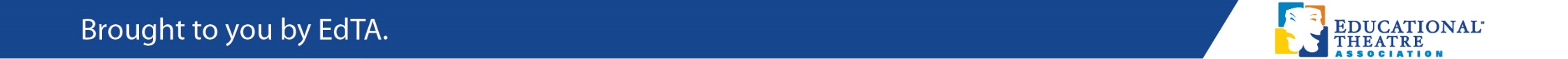 Who are the characters in the story? What is the problem? BEGINNING – In this box, draw a picture showing the beginning of the story when Rabbit sees Fox carrying fish.BEGINNING – In this box, draw a picture showing the beginning of the story when Rabbit sees Fox carrying fish.MIDDLE – In this box, draw a picture showing the middle of the story when Fox convinces Rabbit to fish.  MIDDLE – In this box, draw a picture showing the middle of the story when Fox convinces Rabbit to fish.  END – In this box, draw a picture of the end of the story after Bear has helped Rabbit.